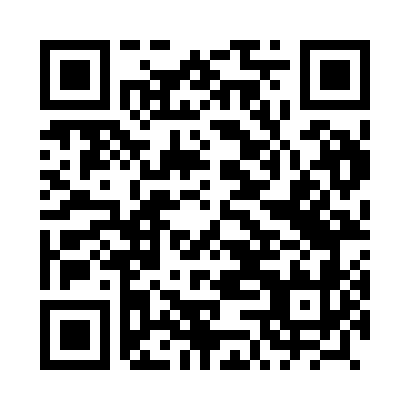 Prayer times for Mysliszowice, PolandMon 1 Apr 2024 - Tue 30 Apr 2024High Latitude Method: Angle Based RulePrayer Calculation Method: Muslim World LeagueAsar Calculation Method: HanafiPrayer times provided by https://www.salahtimes.comDateDayFajrSunriseDhuhrAsrMaghribIsha1Mon4:116:1012:395:067:099:002Tue4:086:0712:385:077:109:023Wed4:056:0512:385:087:129:044Thu4:036:0312:385:097:149:065Fri4:006:0112:375:117:159:096Sat3:575:5812:375:127:179:117Sun3:545:5612:375:137:199:138Mon3:515:5412:375:147:209:169Tue3:485:5212:365:157:229:1810Wed3:455:4912:365:167:249:2011Thu3:425:4712:365:187:259:2312Fri3:395:4512:365:197:279:2513Sat3:365:4312:355:207:299:2714Sun3:335:4112:355:217:309:3015Mon3:305:3912:355:227:329:3216Tue3:275:3612:355:237:349:3517Wed3:245:3412:345:247:359:3718Thu3:215:3212:345:257:379:4019Fri3:175:3012:345:267:399:4320Sat3:145:2812:345:287:409:4521Sun3:115:2612:335:297:429:4822Mon3:085:2412:335:307:449:5123Tue3:055:2212:335:317:459:5324Wed3:015:2012:335:327:479:5625Thu2:585:1812:335:337:499:5926Fri2:555:1612:335:347:5010:0227Sat2:515:1412:325:357:5210:0528Sun2:485:1212:325:367:5410:0829Mon2:445:1012:325:377:5510:1130Tue2:415:0812:325:387:5710:14